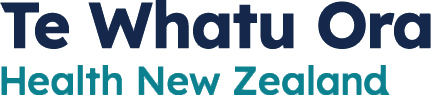 Application FormThe annual application round for 2023 HWD PGN funding is:Thursday 1 September – Friday 30 September 2022Applications should be received no later than 5pm Friday 30 SeptemberLate applications may not be considered in the initial funding allocation.  All late applications will automatically be added to the waitlist and applicants notified if/when funding becomes available.Applications to be forwarded to:HWDfunding@southerndhb.govt.nz Postgraduate Nursing Education Office PDU (Otago), Box 20, Private Bag 1921, Dunedin 9054 All sections must be complete, and the required documentation attached.  Incomplete forms may be returned for completion or clarification and need to be returned by the closing date for consideration.It is the responsibility of the RN completing this application to submit it to the above address. Terms and Conditions of FundingSubmission of this application implies your consent to use your information for the purposes stated below (2) + (3)The information collected is used to ascertain your eligibility for HWD Nursing Training Funds, and reporting requirements to HWD, as per the Ministry of Health Head Agreement. Your information will not be used for any other purposes and will be kept private and secure.The Coordinator or Administrator for HWD funding may be required to contact your tertiary provider, line manager or Director of Nursing regarding your application and/or study/career plans.You agree to adhere to the requirements of reporting and notification should you be successful in securing funding.You understand that the funding is granted on the basis that the information you provide is true and accurate.Funding does not transfer to a new employment setting/role unless this change has been authorised by the funding coordinator and supported by new line manager. Funding is also not transferrable for each semester without approval. Funding is not transferrable from year to year. The Coordinator’s decision is final.If funded, you agree to notify the Postgraduate Nursing Education Coordinator or Administrator of any changes that may impact on your funding including: Changes to your name and/or contact detailsChanges to your programme of studyChanges to your employment situation / line management/ FTE / Hourly RateWithdrawal from a Paper/ QualificationAny changes to your eligibility to accept HWD Funding If you choose to withdraw from your programme of study and therefore from HWD funding at any time after enrolment has been accepted, you must also formally withdraw with your training provider. 
Failure to do so may result in you being liable for payment of fees and related costs. A copy of your transcript must be sent to the Postgraduate Nursing Education Coordinator or Administrator on completion of each funded paper.I confirm that I have read and agree with the Terms and Conditions outlined above.Print Name: 								Date: 					Signature: 							Reminder:  All sections must be completed in this application, or application may be returnedSection One: Personal DetailsIf completing by hand, please print clearly.  Email will be the main form of contact.Section Two: Employment DetailsEmployer Details (Applicant to complete)Place of EmploymentSection Three: Area of Practice Section Four: Postgraduate Study HistorySection Five: Proposed QualificationSection Six: Proposed Course of Study for 2023It is the applicant’s responsibility to complete the enrolment process with the tertiary provider and must be done to accept HWD fundingYour expected timeframe for completion of the qualification enrolled in (i.e., PG Certificate, PG Diploma or Masters) Section Seven: Travel Subsidy (Limited Funding is Available)           To be eligible to apply for a travel and accommodation subsidy, travel from your place of work to the training provider must be >100 km one wayWould you like to be considered for travel and accommodation funding?	Yes	 NoSection Eight: Professional Development Plan                    Professional Development and Recognition Programme (PDRP)Section Nine: Sources of FundingHave you applied for or received any other funding or scholarship toward 2023 study?  Yes   NoIf yes, Amount received/applied for	$		Section Ten: Career Plan/Future PathwaysHWD require all funded trainees to have a current career plan.  HWD Career Plan template is attached to the end of this application.  Please notify PGNE Office if you have submitted a career plan within the last 2 years and if it is still current, then you may not have to submit another one at this stage.Indicate if you are completing RN Prescribing Papers		PG Diploma		 MastersSection Eleven: Any Further CommentsPlease provide any further comments or information that may be relevant for your HWD Funding applicationSection Twelve: Line Manager Agreement I have reviewed and discussed this application with (applicant name) 						 The qualification is relevant to service goals/direction for the workforce/organisation I have considered the implications of clinical coverage I will negotiate a trainee release plan with the applicant to facilitate attendance for the compulsory requirements of this course, including days not covered by HWD funding I have seen and discussed the career plan of the applicantIn signing this form, I fully support and endorse this application for funding*Note: If the applicant works in two areas, both Line Managers must support this application  Comments to support applicationDate 					Section Thirteen: Nurse Practitioner, RN Prescribing and Expanded Practice PathwaysWhere applicable Director of Nursing (DoN) approval/support is required if you are completing papers/qualification that leads to Nurse Practitioner, RN Prescribing or expanded practice for registered nurses.  Prior to submitting your application for HWD funding, applicants must arrange to meet with their DoN to discuss their application, study pathway and career plans.  Comments to support applicationDate 					Section Fourteen:  Checklist  Before submitting your application, please ensure that the following is completed and attached Fully Completed Application Form Copy of Annual Practicing Certificate A copy of the paper/qualifications or course outline Line Manager endorsement Director of Nursing approval/support as relevant Copy of Career Plan and/or abstract as relevant Agree to Terms and Conditions of funding (see front page of application)Please note:  To ensure all applications are given an equal opportunity to secure HWD Funding to support postgraduate nursing education, all the information requested must be supplied.  This is a requirement of Health Workforce Directorate (HWD), Ministry of Health and will only be released to HWD for reporting and auditing purposes and to meet the requirements of the Privacy Act 1993.For further assistance contact:Postgraduate Nursing Education District Office within the Practice Development Unit (PDU) Otago:Email: HWDfunding@southerndhb.govt.nz Jo DobsonCoordinator - Postgraduate Nursing EducationDDI: 03 470 9675 or internal extn 59675Kylie LeggAdministrator - Postgraduate Nursing Education DDI: 03 470 9673 or internal extn 59673Postal Addressc/- Practice Development Unit (Otago)PG Nursing Education Office First Floor Fraser Building, Cumberland Street, DunedinBox 20, Dunedin HospitalPrivate Bag 1921, Dunedin 9054HWD Career Plan (District)Part One: Knowing YourselfThe first step in planning your career is evaluating and understanding your aspirations; strengths; interests; drivers and other influences.  Please indicate which aspects of the planning process you have evaluated: My key strengths My technical skills My work values My key fields of interest Briefly records these here if you wish (optional)For an objective assessment, seek guidance from others as well.A discussion regarding your career aspirations, strengths and development needs during a performance review is regarded as a minimum.  Informal discussions throughout the year with various people are encouraged.  Who have you discussed your career with? Manager Professional leader Professional/clinical supervision Educator Tutor (at tertiary institution) Mentor Career development professional  Other (please state) 											Through your self-assessment you may have identified particular skills or areas of knowledge you wish to develop. What are these?Development Opportunities: Part Two: Explore PossibilitiesResearch the development possibilities and career pathways that are open and attractive to you. Consider your self-assessment outcomes and future health workforce needs.Pathway Option 1: 												Prerequisites and requirements to achieve this option:Pathway Option 2: 												Prerequisites and requirements to achieve this option:Pathway Option 2: 												Prerequisites and requirements to achieve this option:Part Three: Making Choices Consider the suitability of each option and decide (with the assistance of the person you report to) which one is the best match to your aspirations and workforce needs. Before making the decision, consider also:What are the perceived barriers/obstacles and how can they be overcomeOutside of work commitmentsThe level of involvement requiredWhich of my options responds best to my employer and workforce needs?Based on the choices you have made, and the development opportunities you have identified now write your goal(s). Aim to make each goal as specific as you can.Goal 1:Required to achieve goal 1:Goal 2:Required to achieve goal 2:Goal 3:Required to achieve goal 3:Part Four: Make it HappenIn order to achieve your goals you need to have an agreed course of action.  You and your manager need to have a clear understanding of what steps you will be taking, the commitment needed by both you and your manager and relevant timeframes.  You are now ready to detail who has to do what to make things happen.Agreed course of action/action planAssessing the effectiveness of the action planSpecify how to assess the extent to which the agreed course of action has achieved the stated goalsPortabilityThis career plan belongs to the employee/trainee. It provides the basis for ongoing career discussions within current and future employment and professional relationships. Any transfer of information to future employers or others requires the employee/trainee’s consent.    Review DatesProgress on the agreed course of action will be reviewed on: 						This career plan will be reviewed on: 									Manager/supervisor sign-offEmployee/trainee sign-offApplicant last nameApplicant first name/sIf this name is not the one that appears on your APC, please provide name/s as per APCIf this name is not the one that appears on your APC, please provide name/s as per APCIf this name is not the one that appears on your APC, please provide name/s as per APCIf this name is not the one that appears on your APC, please provide name/s as per APCIf this name is not the one that appears on your APC, please provide name/s as per APCIf this name is not the one that appears on your APC, please provide name/s as per APCIf this name is not the one that appears on your APC, please provide name/s as per APCIf this name is not the one that appears on your APC, please provide name/s as per APCName also known asNCNZ Annual Practicing Number (APC)Please attach a copy of your APC profile informationNCNZ Annual Practicing Number (APC)Please attach a copy of your APC profile informationNCNZ Annual Practicing Number (APC)Please attach a copy of your APC profile informationNCNZ Annual Practicing Number (APC)Please attach a copy of your APC profile informationYear of RN graduation Year of RN graduation Year of RN graduation Year of RN graduation Home Postal AddressStreet number & name Street number & name Street number & name Street number & name Street number & name Street number & name Street number & name Home Postal AddressSuburb Suburb City/town City/town City/town City/town Post code Phone Contact DetailsHome Home Home Home MobileMobileMobilePhone Contact DetailsWork Work Work Work Work extnWork extnWork extnEmail(Please tick beside preferred email contact)PersonalPersonalPersonalPersonalPersonalPersonalPersonalEmail(Please tick beside preferred email contact)WorkWorkWorkWorkWorkWorkWorkDate of Birth                 Date of Birth                 Date of Birth                 Date of Birth                 Gender      Male / Female / Gender DiverseGender      Male / Female / Gender DiverseGender      Male / Female / Gender DiverseGender      Male / Female / Gender DiverseResidency StatusResidency StatusResidency StatusResidency StatusResidency StatusResidency StatusResidency StatusResidency StatusNZ CitizenNZ CitizenNZ Resident VisaNZ Resident VisaNZ Resident VisaNZ Resident VisaNZ Resident VisaNZ Resident VisaWork VisaWork VisaAustralian Citizen / Permanent ResidentAustralian Citizen / Permanent ResidentAustralian Citizen / Permanent ResidentAustralian Citizen / Permanent ResidentAustralian Citizen / Permanent ResidentAustralian Citizen / Permanent ResidentNZ Permanent Resident VisaNZ Permanent Resident VisaOther (please advise)Other (please advise)Other (please advise)Other (please advise)Other (please advise)Other (please advise)EthnicityEthnicityEthnicityEthnicityEthnicityEthnicityEthnicityEthnicityEuropeanEuropeanMāori   Iwi/Hapu (if applicable)Māori   Iwi/Hapu (if applicable)Pacific IslanderPacific IslanderAsianAsianOther ethnicity (please advise)Other ethnicity (please advise)If you have identified yourself as Māori or Pacific Islander, would you like further information on cultural mentorship / supervision?        Yes             No If you have identified yourself as Māori or Pacific Islander, would you like further information on cultural mentorship / supervision?        Yes             No If you have identified yourself as Māori or Pacific Islander, would you like further information on cultural mentorship / supervision?        Yes             No If you have identified yourself as Māori or Pacific Islander, would you like further information on cultural mentorship / supervision?        Yes             No If you have identified yourself as Māori or Pacific Islander, would you like further information on cultural mentorship / supervision?        Yes             No If you have identified yourself as Māori or Pacific Islander, would you like further information on cultural mentorship / supervision?        Yes             No If you have identified yourself as Māori or Pacific Islander, would you like further information on cultural mentorship / supervision?        Yes             No If you have identified yourself as Māori or Pacific Islander, would you like further information on cultural mentorship / supervision?        Yes             No Current/supporting employer/sPosition/RoleWork area/wardDirectorate (if applicable)Hourly pay rate $Must be completed - required to calculate release fundingHourly pay rate $Must be completed - required to calculate release fundingFTEContract                    Permanent     Fixed Term    End of Fixed Term Contract Date               /           /Contract                    Permanent     Fixed Term    End of Fixed Term Contract Date               /           /Contract                    Permanent     Fixed Term    End of Fixed Term Contract Date               /           /Line manager Line manager titleLine manager e-mailLine manager phoneWork                                            extnMobileDirector of Nursing (if applicable)Dunedin HospitalDunedin HospitalSouthland HospitalSouthland HospitalWakari HospitalOther (please advise)Other (please advise)Other (please advise)Other (please advise)Other (please advise)Business NameStreet number & nameSuburbSuburbSuburbCity/townCity/townPostal CodePostal CodePostal CodePO BoxPO Box Acute/intensive care Infection Prevention & Control Palliative care Addiction Services Intellectually Disabled Perioperative Aged Care Long Term Conditions Policy & Management Assessment & Rehabilitation Māori Health Primary Health Care - General Cardiology Medical Radiology Child Health Mental Health Inpatient Remote or Rural Areas Community Mental Health Neonatal Intensive Care Respiratory District Nursing Nephrology/Renal Sexual Health Emergency/Trauma Nursing Research Surgical Endocrinology Obstetrics/Maternity  Urology Gastroenterology Occupational Health Youth Health Haematology Oncology Other, please advise Health Education Ophthalmology High Dependency Unit OrthopaedicHave you previously received HWD Funding for Postgraduate Study?        Yes           NoIf yes, please state which year/sHave you previously been declined from HWD Funding                                 Yes           NoIf yes, please state which year/sHave you previously withdrawn from HWD Funding                                       Yes           NoIf yes, please state which year/sCompleted Qualifications: Completed Qualifications: YearTertiary ProviderQualificationName of QualificationPG Certificate/sPG Certificate/sPG Diploma/sPG Diploma/sMastersMastersThe qualification you are enrolled or will be enrolling inThe qualification you are enrolled or will be enrolling inThe qualification you are enrolled or will be enrolling inPG Certificate (60 pts)PG Diploma (120 pts)Masters (240 pts) attach abstract for dissertation or thesisPapers must be at Level 8 and be able to be credited towards a Nursing Council New Zealand (NCNZ) approved nursing programme.Papers must be at Level 8 and be able to be credited towards a Nursing Council New Zealand (NCNZ) approved nursing programme.Papers must be at Level 8 and be able to be credited towards a Nursing Council New Zealand (NCNZ) approved nursing programme.Tertiary provider where you are enrolled for your qualification*It is important to indicate with a  against the delivery site for each semester for travel funding allocation.  If your study is being delivered in multiple locations, please indicate Sm1 or Sm2 alongside each delivery site.Tertiary provider where you are enrolled for your qualification*It is important to indicate with a  against the delivery site for each semester for travel funding allocation.  If your study is being delivered in multiple locations, please indicate Sm1 or Sm2 alongside each delivery site.Tertiary provider where you are enrolled for your qualification*It is important to indicate with a  against the delivery site for each semester for travel funding allocation.  If your study is being delivered in multiple locations, please indicate Sm1 or Sm2 alongside each delivery site.University of Otago Centre for Postgraduate Nursing StudiesUniversity of Otago Centre for Postgraduate Nursing StudiesUniversity of OtagoSouthern Institute of Technology (SIT)Eastern Institute of Technology (EIT)Massey UniversityAuckland University of Technology (AUT)The University of AucklandVictoria University of WellingtonUniversity of CanterburyWhitireia Polytechnic ARA Institute of CanterburyOther (please specify locationOther (please specify locationLocation of Study Study Delivered Online              Blended Delivery Current Qualification: List PG nursing papers complete & incomplete towards the qualification you are currently enrolled or will be enrolling inYear CompletedSemester 1 / 2023Semester 1 / 2023Semester 1 / 2023Semester 1 / 2023Course NumberCourse DatesCourse Name (as it appears on the information sheet)PointsSemester 2 / 2023Semester 2 / 2023Semester 2 / 2023Semester 2 / 2023Course NumberCourse DatesCourse Name (as it appears on the information sheet)PointsFull Year 2023*Full Year indicates a paper that runs over both semesters – not two separate papersFull Year 2023*Full Year indicates a paper that runs over both semesters – not two separate papersFull Year 2023*Full Year indicates a paper that runs over both semesters – not two separate papersFull Year 2023*Full Year indicates a paper that runs over both semesters – not two separate papersCourse NumberCourse DatesCourse Name (as it appears on the information sheet)PointsSemester YearSemester OneSemester TwoComments:PDRP ProviderRegional ProgrammeRegional ProgrammeOther Other Not ApplicableNot ApplicableCurrent PDRP LevelLevel 2Level 3Level 3Level 4Level 4Not currently on PDRPPerformance Appraisal (PA) (within the last 18 months)Date of current performance appraisal (PA)                   /                      /Performance Appraisal (PA) (within the last 18 months)Date of current performance appraisal (PA)                   /                      /Performance Appraisal (PA) (within the last 18 months)Date of current performance appraisal (PA)                   /                      /Performance Appraisal (PA) (within the last 18 months)Date of current performance appraisal (PA)                   /                      /Performance Appraisal (PA) (within the last 18 months)Date of current performance appraisal (PA)                   /                      /Performance Appraisal (PA) (within the last 18 months)Date of current performance appraisal (PA)                   /                      /Performance Appraisal (PA) (within the last 18 months)Date of current performance appraisal (PA)                   /                      /Please provide detailsPlease provide a brief explanation of your career plan e.g., professional development planLine Manager nameSignature Director of Nursing nameSignature NameCurrent PositionEmployerDateStart DateCompletion DateSkill experience, knowledge to be gainedHow will this be gained?(e.g. on the job experience, formal/informal seminars/courses, coaching/mentoring etc.)Provider(e.g. workplace educator, university, coach/mentor etc.)NameTitleSignatureDateNameTitleSignatureDate